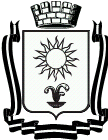 ПОСТАНОВЛЕНИЕАДМИНИСТРАЦИИ ГОРОДА – КУРОРТА КИСЛОВОДСКАСТАВРОПОЛЬСКОГО КРАЯ_03.05.2023_                 город - курорт Кисловодск			№ _412_1О   согласительной комиссии по согласованию местоположения границ земельных участков при выполнении комплексных кадастровых работ на территории города-курортаКисловодскаРуководствуясь Федеральными законами от 24 июля 2007 года № 221-ФЗ «О кадастровой деятельности», от 06 октября 2003 года № 131-ФЗ «Об общих принципах организации местного самоуправления в Российской Федерации», постановлением Правительства Ставропольского края от 11 января 2023 года № 17-п «О выполнении комплексных кадастровых работ на территории Ставропольского края в 2023-2025 годах», постановлением Правительства Ставропольского края от 14 мая 2015 года № 208-п «Об утверждении типового регламента работы согласительной комиссии по вопросу согласования местоположения границ земельных участков, расположенных на территории Ставропольского края, в отношении которых выполняются комплексные кадастровые работы», постановлением администрации города-курорта Кисловодска Ставропольского края от 07 февраля 2023 года № 96 «О выполнении комплексных кадастровых работ на территории города-курорта Кисловодска в 2023-2025 годах», администрация города-курорта КисловодскаПОСТАНОВЛЯЕТ:Создать согласительную комиссию по согласованию местоположения границ земельных участков при выполнении комплексных кадастровых работ на территории города-курорта Кисловодска.Утвердить прилагаемый Регламент работы согласительной комиссии по согласованию местоположения границ земельных участков при выполнении комплексных кадастровых работ на территории города-курорта Кисловодска.Информационно-техническому отделу администрации города-курорта Кисловодска опубликовать настоящее постановление в городском общественно-политическом еженедельнике «Кисловодская газета» и на официальном сайте администрации города-курорта Кисловодска. Контроль за выполнением настоящего постановления возложить на заместителя главы администрации - начальника финансового управления администрации города-курорта Кисловодска Т.С. Середкину.Настоящее постановление вступает в силу со дня его официального опубликования.Глава города-курорта Кисловодска                                                                                        Е.И.Моисеев